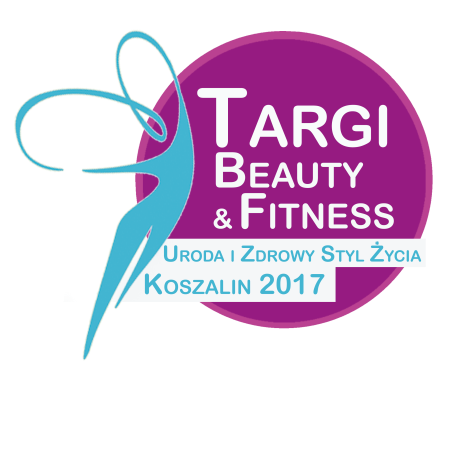 Szanowni Państwo,Agencja 123Concept zaprasza do uczestnictwa w I edycji Targów Beauty & Fitness - Uroda i Zdrowy Styl Życia. Impreza ta odbędzie się 29.10.2017r. w godz. 11.00-18.00 w Teatrze Variete MUZA ul.  Morska 9  w Koszalinie. Nasze targi to impreza skierowana do branży kosmetyki profesjonalnej jak i usług z zakresu fitness. Nasze wieloletnie doświadczenie w organizacji targów sprawia, że jest to wyjątkowa impreza przygotowana pod okiem profesjonalistów. Zbliżający się okres jesieni i zimy z pewnością przyczyni się do zwiększonego zainteresowania producentami, dystrybutorami oraz usługowcami  z branży kosmetyczno – estetycznej a także szeroko pojętej promocji zdrowego stylu życia. Targi pozwolą potencjalnym wystawcom na zaprezentowanie swoich produktów, usług oraz pozycjonowania swojej marki jako profesjonalisty na bardzo konkurencyjnym rynku. Nasza impreza będzie z pewnością dobrą okazją do pozyskania nowych klientów i zaprezentowania oferty bardzo szerokiemu gronu odbiorców.  Branże do których adresowana jest oferta to m.in.Uroda:salony fryzjerskie medycyna estetycznakosmetyka i kosmetologia  (salony urody)dermatologiasolaria i saunysprzęt  oraz wyposażenie salonów i gabinetówośrodki spakosmetyki dla profesjonalistów i nie tylkopodologiaFitness:siłowniezajęcie fitness  dietetyka i zdrowa odżywiania (w tym produkty eko/bio i odżywki)fizjoterapia i rehabiliacjaaromaterapiaszkoły nauki sportów Formularz zgłoszeniowy:DANE PODMIOTU ZGŁASZAJĄCEGO UCZESTNICTWO:DANE DO FAKTURY:OPIS WARUNKÓW UCZESTNICTWAStolik + 2 krzesła Źródło prądu – 3 gniazdka, oświetlenie Zamieszczenie informacji o Wystawcy na stronie targowej – osobna zakładkaDostęp do bezprzewodowego Internetu Promocja targów w mediach Możliwość sprzedaży produktów w trakcie trwania imprezyWystawca może zamówić u Organizatora za dodatkową opłatą inne elementy wyposażenia oraz usługi.DODATKOWE FORMY PROMOCJIReklama na stronie targowejCena obejmuje zawieszenie bannera na stronie głównej Targów przez okres 3 m-cy oraz promocja na fanpage’u targowym. CENA: 250 zł/ 3 m-ceDystrybucja ulotek i materiałów reklamowychOferta dla osób nie posiadających swojego stoiska z zabudową na Targach.Cena obejmuje zgodę na rozdawnictwo materiałów przez jedną osobę na terenie przestrzeni targowej. CENA: 250 złEkspozycja balonu reklamowego lub rollupu na scenie przed halą lub przy głównym wejściu Balon mały (do wysokości 3,5 m) CENA: 200 zł Balon duży (powyżej wysokości 3,5 m) CENA: 350 złWARUNKI PŁATNOŚCI 1. Oświadczam, iż przyjmuję zobowiązania wobec Agencji 123Concept Krzysztof Głowacki, wynikające z niniejszego zgłoszenia-umowy za zamówioną powierzchnię w określonym terminie płatności wyszczególnionym na fakturze vat, jednak nie później niż na 7 dni przed rozpoczęciem Targów. 2. Należność za udział w Targach Beauty&Fitness  zostanie wpłacona na poniższe konto bankowe Organizatora: mBank S.A. Nr: 08 1140 2004 0000 3502 7623 1045 3. Potwierdzam udział w Targach i akceptuję warunki określone w Regulaminie Targów Beauty&Fitness  (zał. nr 1).4. Podpisane i zeskanowane zgłoszenie prosimy wysłać na adres: urodakoszalin@gmail.com w temacie wpisać: TargiUrodyKoszalin. Informacje odnośnie targów pod nr tel. 669 364 566 lub 502 464 461Zał. nr 1. Regulamin uczestnictwa w Targach.§1Postanowienia ogólne oraz warunki uczestnictwaOrganizatorem Targów Beauty&Fitness – Uroda i Zdrowy Styl Życia Koszalin 2017zwanych dalej Targami jest Agencja 123Concept. Targi odbędą się dniu 29.10.2017 r. w godzinach 11.00 – 18.00 w Teatrze Variete Muza.Warunkiem przystąpienia do udziału w Targach jest przesłanie przez Wystawcę wypełnionego i podpisanego FORMULARZA ZGŁOSZENIOWEGO najpóźniej do dnia 15.09.2017r. do godziny 15.00 na adres e-mail: biuro@123concept.pl. Po otrzymaniu formularza zgłoszeniowego Organizator jest upoważniony do wystawienia Faktury VAT dla Wystawcy i przesłania jej na podany adres.Prawidłowe wypełnienie i przesłanie formularza zgodnie z treścią pkt. 3 nie jest równoznaczne z zakwalifikowaniem Wystawcy do udziału w Targach. Organizator ma prawo odmowy przyjęcia zgłoszenia bądź niezakwalifikowania Wystawcy do udziału w Targach. Decydującym kryterium o udziale w Targach będzie kolejność zgłoszeń oraz profil i działalność Firmy.Ostateczną datą dostarczenia zgłoszeń uczestnictwa jest termin 15 września 2017 r., po którym następuje zamknięcie listy Wystawców. Lista Wystawców wraz z linkami do ich strony dostępna będzie na stronie internetowej Targów: www.urodakoszalin.pl .Wszelkie informacje w tym plan Targów oraz wykaz imprez towarzyszących będą publikowane na bieżąco na stronie www.urodakoszalin.pl oraz na profilu FB Targów.W dniu 29.10.2017 r., każdy Wystawca jest zobowiązany do przebywania na stoisku 
w godzinach otwarcia Targów. Niedostosowanie się do tego wymogu może spowodować naliczenie kary w wysokości 500 zł.Podczas imprezy targowej istnieje zakaz umieszczania reklam/banerów/roll-upów poza wykupiony teren wystawienniczy. Umieszczenie materiałów reklamowych poza wyznaczony teren bez zgody Organizatora będzie dodatkowo płatne. Organizator nie ponosi odpowiedzialności za żadne wypadki lub uszkodzenia ciała oraz straty, kradzieże lub szkody w mieniu Wystawców i gości, powstałe z jakiejkolwiek przyczyny, z wyjątkiem szkód powstałych z winy Organizatora. Każdy Wystawca obowiązany jest zabezpieczyć na własny koszt eksponaty, urządzenia i sprzęt przed szkodami i ubytkami. Organizator nie ponosi odpowiedzialności za błędy lub przeoczenia dotyczące danych teleadresowych i treści wpisu do folderu w materiałach informacyjnych, sporządzonych 
i przysłanych przez Wystawcę.Organizator nie ponosi odpowiedzialności za treść zamieszczonych i rozpowszechnianych w trakcie Targów.Podczas Targów w miejscu odbywania się przedsięwzięcia obowiązuje zakaz: palenia tytoniu i używania ognia, wnoszenia na tereny targowe substancji chemicznych i pożarowo niebezpiecznych, zastawiania dojść i dojazdów do urządzeń przeciwpożarowych oraz tarasowanie przejść i wyjść ewakuacyjnych.§2Rezygnacja z udziału w Targach W przypadku rezygnacji z udziału w Targach Wystawca zobowiązany jest poinformować Organizatora o zaistniałym fakcie. Rezygnację należy wysłać w formie pisemnej na adres organizatora drogą listowną lub mailowo na adres: biuro@123concept.pl .Przy rezygnacji z udziału w Targach do dnia 01 września 2017r. Organizator zwraca wpłaconą kwotę Wystawcy z potrąceniem kosztów organizacyjnych w kwocie 100 zł. W przypadku wycofania udziału po 01 września 2017r. Organizator nie zwraca kosztów uczestnictwa w Targach.Zwrot wpłaconej przez Wystawcę kwoty realizowany będzie przelewem na konto bankowe podane przez Wystawcę i wystawieniem faktury korygującej.Wystawcy obowiązani są przestrzegać warunków Regulaminu.Organizator ma prawo do dowołania imprezy w przypadku zgłoszenie się niewystarczającej liczny wystawców. W powyższej sytuacji Wystawca otrzyma zwrot wpłaconego czynszu na rzecz Organizatora. Niniejszy Regulamin wchodzi w życie z dniem opublikowania i obowiązuje na czas realizacji wszystkich działań wynikających z organizacji Targów.Zał. nr 2. Rozkład stanowisk targowych.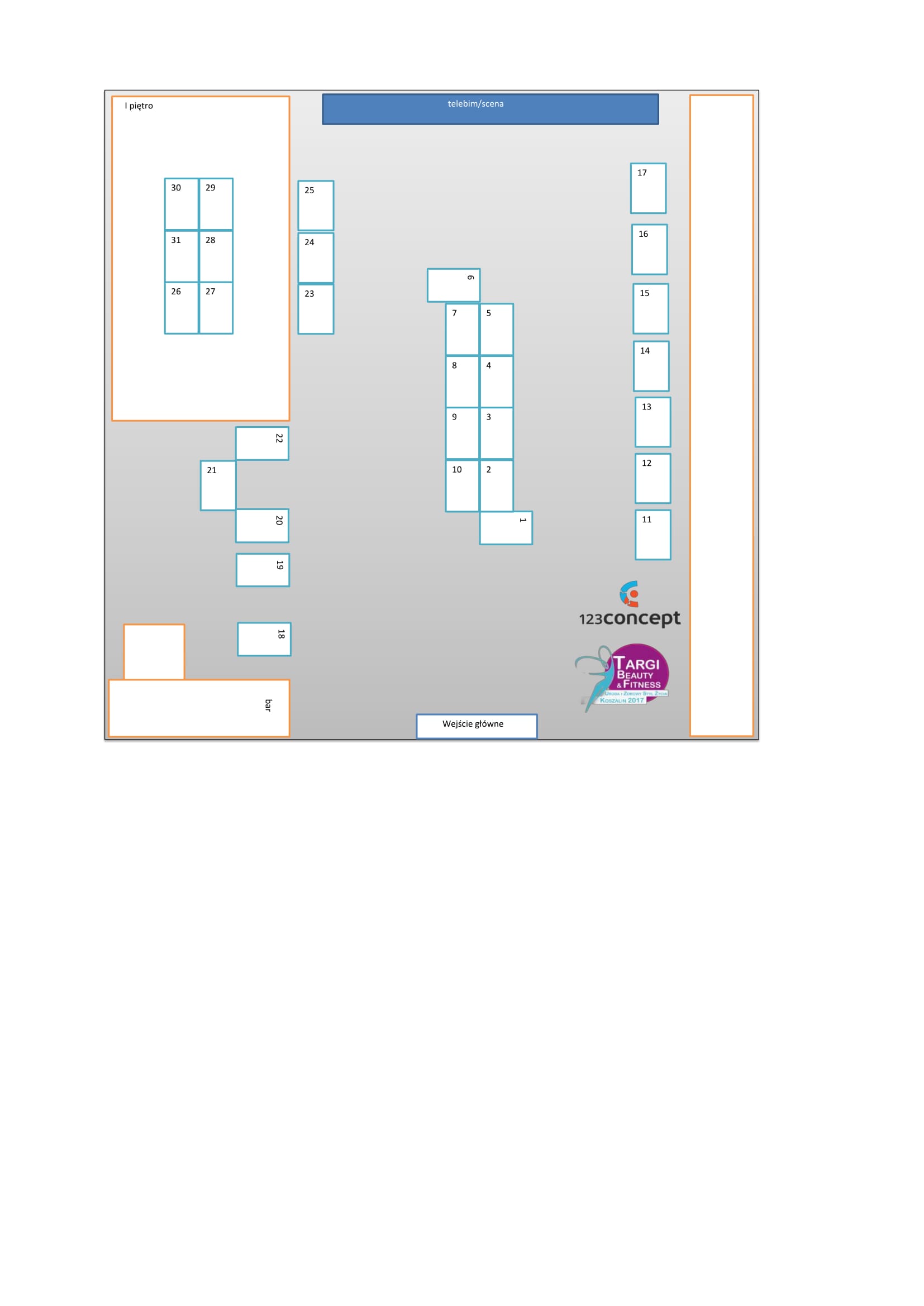 Nazwa Wystawcy obowiązująca w programie targów/na fryzie/na plakacieFirma:Ulica:Kod, miejscowość:NIP:e-mail/ telefon kontaktowy:Imię i nazwisko osoby do kontaktu:Sugerowany nr boksu (zał. nr 2) lub opis umiejscowienia stanowiska targowego (organizator uwzględni ewentualne sugestie w miarę dostępności, rezerwacja konkretnego stanowiska następuje po dokonaniu wpłaty)Stoisko zabudowane box – 150 zł netto za 1mkw. (minimalna powierzchnia 4 m2 ) – w skład wchodzi:Rodzaj oraz ilość powierzchni: ……………… mkw.                                                                              Łączna wartość zamówienia podstawowego ……………… netto Opcje dodatkowe (opisz jakie dodatkowe usługi lub wyposażenie jest Ci potrzebne, nasz pracownik skontaktuje się z Tobą w celu ustalenia ostatecznej ceny)